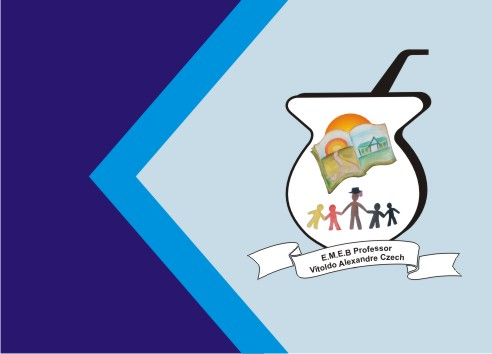 BOLA NO LENÇOLMaterial: um lençol ou toalha de banho, uma bola ou bola de papel com revista ou jornal. Objetivo: atenção, concentração, coordenação motora, equilíbrio, controlar os membros superiores. Desenvolvimento: essa atividade é muito fácil de fazer, pode ser em dois ou mais participantes. coloca uma bola ou uma folha de revista amassada (formando uma bola) e deixa no meio do lençol ou da toalha de banho. o objetivo da atividade é não deixar a bola cair no chão. a atividade requer que faça movimentos de jogar a bola para cima e quando ela voltar deverá cair em cima do lençol ou toalha. além de divertido, traz vários objetivos como: atenção, concentração, coordenação motora, equilíbrio, controlar os membros superiores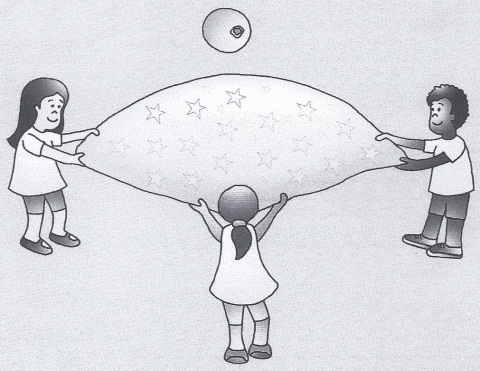 